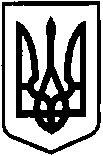 КОМУНАЛЬНИЙ ЗАКЛАД ЗАГАЛЬНОЇ СЕРЕДНЬОЇ ОСВІТИЛІЦЕЙ №12 ЖОВТОВОДСЬКОЇ МІСЬКОЇ РАДИвул. Козацької Слави, буд. 8 м. Жовті Води, Кам'янський район, Дніпропетровська область, 52204,e-mail: gv_schkola12@ukr.net  код ЄДРПОУ 19438868САМОАНАЛІЗ ІЗ ПИТАНЬ МОНІТОРИНГУ ЯКОСТІ ОСВІТИНазва навчального закладу комунальний заклад загальної середньої освіти ліцей №12 Жовтоводської міської радиМоніторинг формування навички читання учнів початкових класів класоводів 1-3 класи
1 етап.ПідготовчийМета моніторингу-Відстежувати динаміку розвитку читацьких умінь і навичок учнів протягом навчання у початкових класах.-Порівнювати зміни  у розвитку навичок читання учнів на певних етапах.-На підставі даних моніторингу здійснювати аналіз ефективності використання вчителем методів і прийомів навчання Термін проведення2023/24 – 2026/27 н.р.Вивчення нормативних документів
- Програма для середньої загальноосвітньої школи (1-4 класи).
- Державний стандарт початкової освіти.
- Критерії оцінювання навчальних досягнень учнів початкових  класів.
Об’єкт
-кількість прочитаних учнями слів (темп)
-дотримання орфоепічних норм (правильність)
-використання засобів виразності (інтонаційність)
-відтворення змісту прочитаного (свідомість)
Інструментарій:
- анкети
- тексти для перевірки техніки читання
- тестові завдання
- читацькі формуляри
- матеріали ДПА (читання)2 етап. Практичний.
- Збір інформації                                     
Адміністрація школи  узагальнює результати перевірки рівня сформованості навичок читання учнів (тричі впродовж навчального року).
- Обробка результатів
Заступник директора на основі отриманих даних будує графік моніторингу і діаграми якості читання учнів кожного класу.Моніторинг рівня сформованості читацьких навичок першокласників 2020/2021 н. р.
мета:визначення рівня читацьких умінь першокласників на кінець навчального року.1.Читають текст виразно цілими словами ,дотримуючись відповідної інтонації у темпі 30 і більше слів за хвилину, виявляючи розуміння фактичного змісту та висловлюючи оцінні судження 1А – 72%, 1Л - 68% ,2.Читають текст складами і цілими словами , припускаючись незначних відхилень від норми у темпі 25-29 сл./хв та виявляють розуміння фактичного  змісту тексту 1А - 18%, 1Л – 16%.                                                                 3.Читають текст плавно складами , зливаючи у слова при повторному прочитанні ,припускаючись окремих помилок та виявляючи розуміння окремих речень. Швидкість читання - 20-24 сл./хв. 1А - 10%, 1Л – 8%.                                                         4.Читають складами,не зливаючи їх у слова ,припускаючись багатьох помилок. Виявляють розуміння окремих слів. Швидкість читання - до 20 сл./хв.  1А - 4%, 1Б – 4%.   Моніторинг стартового рівня читацьких навичок учнів 2-их класів 2021/2022 н.р.
Мета:
- визначення  рівня читацьких умінь учнів 2-их класів перед початком нового циклу навчання;
- вибір адекватної методики навчання;
- формування мотивації учнів;
- визначення напрямів та змісту індивідуально-групових корекційних занять.Порівняльна діаграма підсумкового та вхідного діагностування рівня читацьких навичок учнів у 1-му та 2-му класахПорівняльна діаграма підсумкового та вхідного діагностування рівня читацьких навичок учнів у 1-му та 2-му класахВисновок.Зниження рівня техніки читання учнів на початку навчального року.Імовірні причини:- несформованість самостійності у навчально - пізнавальній діяльності дітей і,зокрема, читанні;- недостатня увага батьків до розвитку читацького інтересу дитини влітку.Моніторинг рівня участі батьків у процесі формування  читацького інтересу дитини	Мета:допомогти батькам усвідомити значення своєї ролі у формуванні читацьких якостей дитини.Інструментарій: анкети. Висновки
- систематично практикують читання і обговорення книг з дитиною;
- спілкуванню дитини з книгою приділяють недостатньо уваги
- рідко заохочують дитину до книги.Рекомендації щодо розвитку читацького інтересу у дітей1.Прищеплюйте дитині інтерес до читання з раннього дитинства2.Купуйте книги,обирайте серед них яскраві за оформленням  і цікаві за змістом.3.Систематично влаштовуйте спільні читання книг  з дитиною - це сформує у неї звичку щоденногоспілкування з книгою.4.Обговорюйте прочитану книгу з дитиною,спонукайте її  висловлювати власну думку,ділитися враженнями від прочитаного.5.Оформляйте особисту бібліотеку дитини,виховуйте дбайливе ставлення до книги.Моніторинг рівня сформованості читацьких навичок учнів 2-их класів ( контр. замір )Мета:- оцінювання змін у навчальних  досягненнях учнів з читання; - аналіз ефективності обраних методів і прийомів навчання;- формування рейтингової  оцінки учнівМоніторинг рівня сформованості читацьких навичок учнів 2-их класів за 2021/2022 н.р. (підсумковий замір)ДИНАМІКА ФОРМУВАННЯ ЧИТАЦЬКИХ НАВИЧОК УЧНІВ 2-ИХ КЛАСІВ У 2021/2022 н.р.                      2 Л класс                                                                                        2 А классВИСНОВОК    ПРОТЯГОМ НАВЧАЛЬНОГО РОКУ  ЗБЕРЕГЛАСЬ ТЕНДЕНЦІЯ ДО ЗРОСТАННЯ РІВНЯ СФОРМОВАНОСТІ ЧИТАЦЬКИХ НАВИЧОК УЧНІВДИНАМІКА ФОРМУВАННЯ ЧИТАЦЬКИХ НАВИЧОК УЧНІВ 3-Х КЛАСІВ У 2022/2023 н.р.	3 Л класс                                                                                   3 А классМОНІТОРИНГ ЧИТАЦЬКОЇ АКТИВНОСТІ УЧНІВ 3-Х КЛАСІВ (ШКІЛЬНА БІБЛІОТЕКА)   ПРОПОЗИЦІЇ ЩОДО АКТИВІЗАЦІЇ ЧИТАЦЬКОГО ІНТЕРЕСУ УЧНІВВчителям1.Заохочувати дітей до читання художньої літератури, використовуючи нестандартні форми роботи (уроки –театралізації,проекти,бібліотечні уроки,пошукову діяльність)2.В рамках “Тижня  дитячої книги”  провести урок-проект”Поезія рідного краю”, урок-презентацію “Моя улюблена книга” , підготувати виставку дитячих малюнків –ілюстрацій до творів письменників.3.З метою стимулювання читацької активності учнів обладнати в кожному класі куточок дитячої книги та періодики.На уроках читання  практикувати проведення учнями “реклами” книги.4.Рекомендувати учням вести читацький щоденник із зазначенням назви прочитаного твору та його теми.5.Систематично вести контроль за читаністю учнів у шкільнійбібліотеках,відзначати кращих читачів.Бібліотекарю школи1.З метою залучення дітей до систематичного читання організувати захист дитячих формулярів,провести конкурс “ Найкращий читач року ”. 2.Підготувати виставку дитячої літератури.Матеріали моніторингу якості освіти комунального закладу загальної середньої освіти ліцею №12 Жовтоводської міської ради        Серед усіх видів моніторингу для управління якістю освіти найважливішим для нашого навчального закладу є моніторинг навчальних досягнень – складова освітнього моніторингу, що забезпечує відстеження стану навчальних досягнень учнів, його прогнозування та вдосконалення.
Основні завдання моніторингу навчальних досягнень учнів закладу:
1. Виявлення навчальних досягнень учнів, зокрема, досягнення базового рівня підготовки.
2. З’ясування відмінностей навчальних досягнень у різних категорій учнів.
3. Виявлення факторів, які суттєво впливають на стан навчальної підготовки.
4. Коригування навчального процесу і його навчально-методичного забезпечення на основі результатів досліджень.
5. Впровадження сучасних технологій проведення підсумкового контролю знань.
6. Підготовка вчителів та учнів до стандартизованих іспитів, зокрема ЗНО.
Система моніторингових досліджень навчальних досягнень учнів здійснюється в закладі поетапно.
        Навчання в закладі починається зі знайомства вчителів з особливостями розвитку майбутніх першокласників, рівнем знань з основ наук майбутніх п’ятикласників. Учителі відвідують уроки в початковій школі, спілкуються з вчителями, разом з адміністрацією беруть участь у проведенні батьківських зборів. Результати навчальних досягнень учнів в початковій школі, заносяться до комп’ютерної бази даних. На підставі аналізу отриманих даних здійснюється прогноз комплектації класів.
       На підставі проведеної роботи, на початку навчального року відомо скільки учнів  навчаються на високому, достатньому та середньому рівнях, в якому темпі може навчатися клас, хто з учнів має здібності до вивчення окремих предметів, творчі здібності. Така підготовча робота дає змогу вирішити проблему наступності в роботі початкової школи та учнів середньої ланки, створити більш ефективні умови адаптації п’ятикласників. З перших днів навчання проводиться поглиблене психолого-педагогічне вивчення учнів, виявлення індивідуальних особливостей і схильностей особистості, потенційних можливостей у ході навчання, професійного самовизначення, а також виявлення причин і механізмів порушень у навчанні, розвитку, соціальній адаптації. Здійснення психолого-педагогічного моніторингу необхідне, оскільки якість освіти учня залежить від ступеня його розвитку. В подальшому із року в рік, поки учні навчаються в закладі проводиться моніторинг, що є цілісною системою відстеження змін, які відбуваються у розвитку учнів на кожному віковому етапі, порівняння з попередніми результатами та прогнозування. Психологічний моніторинг дає можливість дослідити розвиток дитини, вчасно виявити відхилення від норми, відкоригувати його, відстежити зміну показників та на основі аналізу даних здійснювати особистісно-орієнтований підхід у навчанні. Результати спостережень розглядаються, систематизуються та узагальнюються на засіданнях малої педагогічної ради вчителів, які працюють в 4-х,5-х,9-х  класах. На цих засіданнях учителі отримують інформацію про сформованість в учнів різних видів пам’яті, обсягу словникового запасу, загальної поінформованості, сформованості просторової уяви, мислення тощо. Ці дані допомагають нам укомплектувати групи учнів за рівнем сформованості навчальних компетенцій та творчих здібностей, розробити методики індивідуальної роботи, єдині для всіх учителів, створити групи для корекційної роботи. Результативність навчання відстежується за контрольними зрізами, семестровими та річними оцінками протягом усього часу навчання дитини в закладі. Порівняння щорічних даних дає можливість вивчати зміни розумового розвитку учнів.	Таблиці успішності учнів за семестр, за рік, за підсумками діагностичних, семестрових, річних контрольних робіт дають можливість учителям-предметникам відстежувати відсотки рівня якості знань, рівня компетентності, обчислювати середній бал учня та порівнювати його із середнім балом класу, здійснювати порівняльний аналіз результативності роботи педагогів, спланувати корекційні заходи за отриманими результатами.	Вищезазначена робота проводиться з усіх базових предметів навчального плану та координується керівниками предметних методичних об’єднань. На засіданнях предметних м/о здійснюється аналіз моніторингових досліджень навчальних досягнень учнів усіх класів з окремих предметів, виявляються наявні проблеми, обговорюються шляхи їх розв’язання, здійснюється самоаналіз педагогічної діяльності. Особлива увага приділяється плануванню корекційної роботи, яка має особистісно-зорієнтований характер та здійснюється як на уроках, так і в позаурочний час. Так, під час додаткових індивідуальних занять з учнями, які показали результати на початковому та середньому рівнях, проводиться повторення навчального матеріалу, виконується необхідний мінімум вправ для ліквідації прогалин, алгоритмізація навчальної діяльності щодо аналізу та усунення типових помилок. З учнями, які мають достатній та високий рівень навчальних досягнень, вчителі – предметники під час уроків здійснюють стимулювання навчальної діяльності шляхом створення ситуації успіху, спонукають до активної співпраці, частіше опитують, пропонують їм завдання проблемного, творчого характеру, урізноманітнюють форми домашніх завдань відповідно до плану самоосвітньої діяльності учнів.	Ретельний моніторинг та раціонально спланована навчальна діяльність учнів, корекційна та самоосвітня робота з предмета сприяють підвищенню якості навчальних досягнень учнів закладу. Крім моніторингу навчальних досягнень учнів за підсумками контрольних робіт, проводиться моніторинг за підсумками І семестру та року. На підставі отриманих даних будується загальний графік моніторингу та діаграми якості знань учнів для кожного класу з кожного предмета.	Циклограма моніторингів закладу:	1.  Вступний моніторинг: 1, 5, 10 класи;2. Проміжні моніторинги з основних предметів інваріантної складової: на початку навчального року, по результатах І, ІІ семестрів, по результатах навчального року;3. Моніторинг якості знань з предметів, які визначені на ДПА 4, 9 класи;4. Моніторинг якості навчальних досягнень учнів 5-9 класів для визначення допрофільного та профільного навчання;5 . Моніторинг якості навчальних досягнень учнів 11 класу з предметів, які обрані на ЗНО;6. Моніторинг якості знань учнів з низьким рівнем навчальних досягнень для виконання коррекційної роботи;7. Впродовж  навчального року моніторинг якості знань учнів з предметів, які на контролі адміністрації закладу, відділу освіти виконавчого комітету Жовтоводської міської ради;8. Моніторинг якості знань учнів з предметів, які викладають вчителі, що атестуються.        	Отже, за допомогою моніторингу навчальних досягнень отримується точна й об’єктивна інформація про поточний стан навчального процесу, тенденції змін розумового розвитку учнів протягом усього часу їх навчання в закладі, яка використовується не тільки для планування та корекції навчальної діяльності, а й під час роботи з батьками учнів, планування роботи методичних об’єднань, психологічної служби, прийняття управлінських рішень.Результати навчальних досягнень за роками.Якість навчальних досягнень учнів І ступеня  (4-ті класи 2020-2021 н.р.)Якість навчальних досягнень учнів ІІ ст. (І семестр)        Якість навчальних досягнень учнів ІІІ ст. (Ісеместр)Якість навчальних досягнень учнів  ІІ ст. за                      Якість навчальних досягнень учнів ІІІ ст. за навчальний рік                                                                          навчальний рікМоніторинг високого і достатнього рівнів з предметів за роками з 2020/2023 для вивчення питання з профорієнтації учнів, вибору профілю навчання в школі ІІІ ступеня. 10 клас 2021/2022 н.р. має профіль української філології.ПАРАМЕТРИСАМОАНАЛІЗСАМОАНАЛІЗСАМОАНАЛІЗСАМОАНАЛІЗ2020/2021 навчальний рік2021/2022 навчальний рік2021/2022 навчальний рік2022/2023 навчальний рік1. НАЯВНІСТЬ НОРМАТИВНО-ПРАВОВОЇ БАЗИВказати назви документів: Укази Президента України, Постанови Кабінету Міністрів України, накази МОН УкраїниВказати назви документів: Укази Президента України, Постанови Кабінету Міністрів України, накази МОН УкраїниВказати назви документів: Укази Президента України, Постанови Кабінету Міністрів України, накази МОН України1. НАЯВНІСТЬ НОРМАТИВНО-ПРАВОВОЇ БАЗИПостанова Кабінету Міністрів України Про затвердження Ліцензійних умов провадження освітньої діяльності закладів освіти № 1187 від 30.12.2015 (із змінами)Наказ МОН України від 01.06.2016 № 600 «Про затвердження та введення в дію Методичних рекомендацій щодо розроблення стандартів вищої освіти» (із змінами)«Стандарти і рекомендації щодо забезпечення якості в Європейському просторі вищої освіти (ESG)» Європейської асоціації із забезпечення якості вищої освітиМетодичні рекомендації щодо побудови інституційної структури внутрішньої системи забезпечення якості освітньої діяльності та якості вищої освіти в рамках реалізації проекту Erasmus+ QUAEREЗакон України «Про освіту» (із змінами)Закон України «Про вищу освіту» (із змінами)Положення про акредитацію освітніх програм, за якими здійснюється підготовка здобувачів вищої освітиПорадник щодо заповнення відомостей самооцінювання освітньої програмиДовідник користувача ЄКТСРекомендації для закладів вищої освіти щодо розробки та впровадження університетської системи забезпечення академічної доброчесностіПостанова кабінету міністрів України від 09.08.2001 р. № 978 «Про затвердження Положення про акредитацію вищих навчальних закладів і спеціальностей у вищих навчальних закладах та вищих професійних училищах» (із змінами)Постанова Кабінету Міністрів України Про затвердження переліку галузей знань і спеціальностей, за якими здійснюється підготовка здобувачів вищої освіти № 266 Редакція від 11.02.2017 (із змінами)Постанова Кабінету Міністрів України від 18 вересня 2013 р. № 692 "Про внесення змін до Положення про акредитацію вищих навчальних закладів і спеціальностей у вищих навчальних закладах та вищих професійних училищах та Порядку ліцензування діяльності з надання освітніх послуг" (із змінами)Наказ Міністерства освіти і науки України Про особливості запровадження переліку галузей знань і спеціальностей, за якими здійснюється підготовка здобувачів вищої освіти, затвердженого постановою Кабінету Міністрів України від 29 квітня 2015 року № 266 № 1151 від 06.11.2015 (із змінами)Постанова Кабінету Міністрів України Про затвердження Ліцензійних умов провадження освітньої діяльності закладів освіти № 1187 від 30.12.2015 (із змінами)Наказ МОН України від 01.06.2016 № 600 «Про затвердження та введення в дію Методичних рекомендацій щодо розроблення стандартів вищої освіти» (із змінами)«Стандарти і рекомендації щодо забезпечення якості в Європейському просторі вищої освіти (ESG)» Європейської асоціації із забезпечення якості вищої освітиМетодичні рекомендації щодо побудови інституційної структури внутрішньої системи забезпечення якості освітньої діяльності та якості вищої освіти в рамках реалізації проекту Erasmus+ QUAEREЗакон України «Про освіту» (із змінами)Закон України «Про вищу освіту» (із змінами)Положення про акредитацію освітніх програм, за якими здійснюється підготовка здобувачів вищої освітиПорадник щодо заповнення відомостей самооцінювання освітньої програмиДовідник користувача ЄКТСРекомендації для закладів вищої освіти щодо розробки та впровадження університетської системи забезпечення академічної доброчесностіПостанова кабінету міністрів України від 09.08.2001 р. № 978 «Про затвердження Положення про акредитацію вищих навчальних закладів і спеціальностей у вищих навчальних закладах та вищих професійних училищах» (із змінами)Постанова Кабінету Міністрів України Про затвердження переліку галузей знань і спеціальностей, за якими здійснюється підготовка здобувачів вищої освіти № 266 Редакція від 11.02.2017 (із змінами)Постанова Кабінету Міністрів України від 18 вересня 2013 р. № 692 "Про внесення змін до Положення про акредитацію вищих навчальних закладів і спеціальностей у вищих навчальних закладах та вищих професійних училищах та Порядку ліцензування діяльності з надання освітніх послуг" (із змінами)Наказ Міністерства освіти і науки України Про особливості запровадження переліку галузей знань і спеціальностей, за якими здійснюється підготовка здобувачів вищої освіти, затвердженого постановою Кабінету Міністрів України від 29 квітня 2015 року № 266 № 1151 від 06.11.2015 (із змінами)Постанова Кабінету Міністрів України Про затвердження Ліцензійних умов провадження освітньої діяльності закладів освіти № 1187 від 30.12.2015 (із змінами)Наказ МОН України від 01.06.2016 № 600 «Про затвердження та введення в дію Методичних рекомендацій щодо розроблення стандартів вищої освіти» (із змінами)«Стандарти і рекомендації щодо забезпечення якості в Європейському просторі вищої освіти (ESG)» Європейської асоціації із забезпечення якості вищої освітиМетодичні рекомендації щодо побудови інституційної структури внутрішньої системи забезпечення якості освітньої діяльності та якості вищої освіти в рамках реалізації проекту Erasmus+ QUAEREЗакон України «Про освіту» (із змінами)Закон України «Про вищу освіту» (із змінами)Положення про акредитацію освітніх програм, за якими здійснюється підготовка здобувачів вищої освітиПорадник щодо заповнення відомостей самооцінювання освітньої програмиДовідник користувача ЄКТСРекомендації для закладів вищої освіти щодо розробки та впровадження університетської системи забезпечення академічної доброчесностіПостанова кабінету міністрів України від 09.08.2001 р. № 978 «Про затвердження Положення про акредитацію вищих навчальних закладів і спеціальностей у вищих навчальних закладах та вищих професійних училищах» (із змінами)Постанова Кабінету Міністрів України Про затвердження переліку галузей знань і спеціальностей, за якими здійснюється підготовка здобувачів вищої освіти № 266 Редакція від 11.02.2017 (із змінами)Постанова Кабінету Міністрів України від 18 вересня 2013 р. № 692 "Про внесення змін до Положення про акредитацію вищих навчальних закладів і спеціальностей у вищих навчальних закладах та вищих професійних училищах та Порядку ліцензування діяльності з надання освітніх послуг" (із змінами)Наказ Міністерства освіти і науки України Про особливості запровадження переліку галузей знань і спеціальностей, за якими здійснюється підготовка здобувачів вищої освіти, затвердженого постановою Кабінету Міністрів України від 29 квітня 2015 року № 266 № 1151 від 06.11.2015 (із змінами)Постанова Кабінету Міністрів України Про затвердження Ліцензійних умов провадження освітньої діяльності закладів освіти № 1187 від 30.12.2015 (із змінами)Наказ МОН України від 01.06.2016 № 600 «Про затвердження та введення в дію Методичних рекомендацій щодо розроблення стандартів вищої освіти» (із змінами)«Стандарти і рекомендації щодо забезпечення якості в Європейському просторі вищої освіти (ESG)» Європейської асоціації із забезпечення якості вищої освітиМетодичні рекомендації щодо побудови інституційної структури внутрішньої системи забезпечення якості освітньої діяльності та якості вищої освіти в рамках реалізації проекту Erasmus+ QUAEREЗакон України «Про освіту» (із змінами)Закон України «Про вищу освіту» (із змінами)Положення про акредитацію освітніх програм, за якими здійснюється підготовка здобувачів вищої освітиПорадник щодо заповнення відомостей самооцінювання освітньої програмиДовідник користувача ЄКТСРекомендації для закладів вищої освіти щодо розробки та впровадження університетської системи забезпечення академічної доброчесностіПостанова кабінету міністрів України від 09.08.2001 р. № 978 «Про затвердження Положення про акредитацію вищих навчальних закладів і спеціальностей у вищих навчальних закладах та вищих професійних училищах» (із змінами)Постанова Кабінету Міністрів України Про затвердження переліку галузей знань і спеціальностей, за якими здійснюється підготовка здобувачів вищої освіти № 266 Редакція від 11.02.2017 (із змінами)Постанова Кабінету Міністрів України від 18 вересня 2013 р. № 692 "Про внесення змін до Положення про акредитацію вищих навчальних закладів і спеціальностей у вищих навчальних закладах та вищих професійних училищах та Порядку ліцензування діяльності з надання освітніх послуг" (із змінами)Наказ Міністерства освіти і науки України Про особливості запровадження переліку галузей знань і спеціальностей, за якими здійснюється підготовка здобувачів вищої освіти, затвердженого постановою Кабінету Міністрів України від 29 квітня 2015 року № 266 № 1151 від 06.11.2015 (із змінами)2. МЕТОДИЧНА РОБОТА З ПИТАНЬ МОНІТОРИНГУ- планування роботи з моніторингу якості освіти (вказати плани та заходи)Зовнішній моніторинг за планами МОН України, Департаменту освіти і науки Дніпропетровської обласної ради, відділу освіти виконавчого комітету Жовтоводської міської ради моніторингових досліджень, внутрішній моніторинг по закладу за наказом директора школиЗовнішній моніторинг за планами МОН України, Департаменту освіти і науки Дніпропетровської обласної ради, відділу освіти виконавчого комітету Жовтоводської міської ради моніторингових досліджень, внутрішній моніторинг по закладу за наказом директора школиЗовнішній моніторинг за планами МОН України, Департаменту освіти і науки Дніпропетровської обласної ради, відділу освіти виконавчого комітету Жовтоводської міської ради моніторингових досліджень, внутрішній моніторинг по закладу за наказом директора школиЗовнішній моніторинг за планами МОН України, Департаменту освіти і науки Дніпропетровської обласної ради, відділу освіти виконавчого комітету Жовтоводської міської ради моніторингових досліджень, внутрішній моніторинг по закладу за наказом директора школи- проходження тематичних курсів з питань моніторингу (кількість, роки проходження?)Вивчення питань моніторингу під час проходження курсів підвищення кваліфікаціїВивчення питань моніторингу під час проходження курсів підвищення кваліфікаціїВивчення питань моніторингу під час проходження курсів підвищення кваліфікаціїВивчення питань моніторингу під час проходження курсів підвищення кваліфікації- проведення чи участь у конференціях, семінарах, виставках тощо (рівень, тематика, рік)Участь у конференціях, семінарах, виставках всіх рівнів з питань моніторингу  Участь у конференціях, семінарах, виставках всіх рівнів з питань моніторингуУчасть у конференціях, семінарах, виставках всіх рівнів з питань моніторингуУчасть у конференціях, семінарах, виставках всіх рівнів з питань моніторингу- наявність друкованої продукції (де друкувалися , хто автор, коли?)----- висвітлення питань моніторингу якості освіти через інтернет-ресурс (назва, адреса)Сайт закладу, блоги педагогів закладуСайт закладу, блоги педагогів закладуСайт закладу, блоги педагогів закладуСайт закладу, сайт Нові знання,  блоги педагогів закладу- наявність періодики, методичної літератури з питань моніторингу в шкільній бібліотеці, бібліографії Аннєнкова І. П. Кваліметрична модель моніторингу якості освіти в закладі вищої освіти [Електронний ресурс] / І. П. Аннєнкова, Н. В. Кузнєцова // Інноваційна педагогіка. – 2021. – Вип. 38. – С. 210–214. – Режим доступу: http://nbuv.gov.ua/UJRN/innped_2021_38_44Байназарова О. Система моніторингу якості освіти на регіональному рівні // Моніторингові дослідження як інформаційна база в системі управління якістю освіти: матеріали Всеукраїнської науково-практичної конференції [Луцьк, 29–30 березня 2005 р.] – Луцьк: Волинський інститут післядипломної педагогічної освіти, 2005. – 129 с.Бортнюк І. Моніторинг якості освіти [Електронний ресурс] / І. Бортнюк // Педагогічні науки: теорія, історія, інноваційні технології. – 2021. – № 6. – С. 150 –160. – Режим доступу: http://nbuv.gov.ua/UJRN/pednauk_2021_6_17Василенко О.В. Моніторинг розвитку навчання та освіти дорослих у глобальному вимірі [Електронний ресурс] / О. В. Василенко // Освіта дорослих: теорія, досвід, перспективи. – 2021. – Вип. 2. – С. 20–30. – Режим доступу: http://nbuv.gov.ua/UJRN/OD_2021_2_4Аннєнкова І. П. Кваліметрична модель моніторингу якості освіти в закладі вищої освіти [Електронний ресурс] / І. П. Аннєнкова, Н. В. Кузнєцова // Інноваційна педагогіка. – 2021. – Вип. 38. – С. 210–214. – Режим доступу: http://nbuv.gov.ua/UJRN/innped_2021_38_44Байназарова О. Система моніторингу якості освіти на регіональному рівні // Моніторингові дослідження як інформаційна база в системі управління якістю освіти: матеріали Всеукраїнської науково-практичної конференції [Луцьк, 29–30 березня 2005 р.] – Луцьк: Волинський інститут післядипломної педагогічної освіти, 2005. – 129 с.Бортнюк І. Моніторинг якості освіти [Електронний ресурс] / І. Бортнюк // Педагогічні науки: теорія, історія, інноваційні технології. – 2021. – № 6. – С. 150 –160. – Режим доступу: http://nbuv.gov.ua/UJRN/pednauk_2021_6_17Василенко О.В. Моніторинг розвитку навчання та освіти дорослих у глобальному вимірі [Електронний ресурс] / О. В. Василенко // Освіта дорослих: теорія, досвід, перспективи. – 2021. – Вип. 2. – С. 20–30. – Режим доступу: http://nbuv.gov.ua/UJRN/OD_2021_2_4Аннєнкова І. П. Кваліметрична модель моніторингу якості освіти в закладі вищої освіти [Електронний ресурс] / І. П. Аннєнкова, Н. В. Кузнєцова // Інноваційна педагогіка. – 2021. – Вип. 38. – С. 210–214. – Режим доступу: http://nbuv.gov.ua/UJRN/innped_2021_38_44Байназарова О. Система моніторингу якості освіти на регіональному рівні // Моніторингові дослідження як інформаційна база в системі управління якістю освіти: матеріали Всеукраїнської науково-практичної конференції [Луцьк, 29–30 березня 2005 р.] – Луцьк: Волинський інститут післядипломної педагогічної освіти, 2005. – 129 с.Бортнюк І. Моніторинг якості освіти [Електронний ресурс] / І. Бортнюк // Педагогічні науки: теорія, історія, інноваційні технології. – 2021. – № 6. – С. 150 –160. – Режим доступу: http://nbuv.gov.ua/UJRN/pednauk_2021_6_17Василенко О.В. Моніторинг розвитку навчання та освіти дорослих у глобальному вимірі [Електронний ресурс] / О. В. Василенко // Освіта дорослих: теорія, досвід, перспективи. – 2021. – Вип. 2. – С. 20–30. – Режим доступу: http://nbuv.gov.ua/UJRN/OD_2021_2_4Аннєнкова І. П. Кваліметрична модель моніторингу якості освіти в закладі вищої освіти [Електронний ресурс] / І. П. Аннєнкова, Н. В. Кузнєцова // Інноваційна педагогіка. – 2021. – Вип. 38. – С. 210–214. – Режим доступу: http://nbuv.gov.ua/UJRN/innped_2021_38_44Байназарова О. Система моніторингу якості освіти на регіональному рівні // Моніторингові дослідження як інформаційна база в системі управління якістю освіти: матеріали Всеукраїнської науково-практичної конференції [Луцьк, 29–30 березня 2005 р.] – Луцьк: Волинський інститут післядипломної педагогічної освіти, 2005. – 129 с.Бортнюк І. Моніторинг якості освіти [Електронний ресурс] / І. Бортнюк // Педагогічні науки: теорія, історія, інноваційні технології. – 2021. – № 6. – С. 150 –160. – Режим доступу: http://nbuv.gov.ua/UJRN/pednauk_2021_6_17Василенко О.В. Моніторинг розвитку навчання та освіти дорослих у глобальному вимірі [Електронний ресурс] / О. В. Василенко // Освіта дорослих: теорія, досвід, перспективи. – 2021. – Вип. 2. – С. 20–30. – Режим доступу: http://nbuv.gov.ua/UJRN/OD_2021_2_43. ОРГАНІЗАЦІЯ ТА ПРОВЕДЕННЯ ВНУТРІШНЬОШКІЛЬНОГО  (внутрішнього) МОНІТОРИНГУ- положення- наказиПоложення про моніторинг якості освітнього процесув комунальному закладі загальної середньої освіти І-ІІІ ступенів №12 Жовтоводської міської ради, Накази по закладу за результатами семестрового, річного оцінювання, результати участі учнів в олімпіадах із навчальних дисциплін, результати ДПА, результати ЗНО, результати участі учнів у МАН, результати участі учнів у конкурсах.Положення про моніторинг якості освітнього процесув комунальному закладі загальної середньої освіти І-ІІІ ступенів №12 Жовтоводської міської ради, Накази по закладу за результатами семестрового, річного оцінювання, результати участі учнів в олімпіадах із навчальних дисциплін, результати ДПА, результати ЗНО, результати участі учнів у МАН, результати участі учнів у конкурсах.Положення про моніторинг якості освітнього процесув комунальному закладі загальної середньої освіти І-ІІІ ступенів №12 Жовтоводської міської ради, Накази по закладу за результатами семестрового, річного оцінювання, результати участі учнів в олімпіадах із навчальних дисциплін, результати ДПА, результати ЗНО, результати участі учнів у МАН, результати участі учнів у конкурсах.Положення про моніторинг якості освітнього процесув комунальному закладі загальної середньої освіти ліцей №12 Жовтоводської міської ради, Накази по закладу за результатами семестрового, річного оцінювання, результати участі учнів в олімпіадах із навчальних дисциплін, результати ДПА, результати ЗНО, результати участі учнів у МАН, результати участі учнів у конкурсах.- методи, інструментарійКількісна оцінка якісних характеристик, форми статистичної звітності, анкети, тестиКількісна оцінка якісних характеристик, форми статистичної звітності, анкети, тестиКількісна оцінка якісних характеристик, форми статистичної звітності, анкети, тестиКількісна оцінка якісних характеристик, форми статистичної звітності, анкети, тести- види, напрями моніторингівВиди моніторингів -  інформаційний, базовий, проблемний, управлінськийНапрями моніторингів: рівень навчальних досягнень учнів за результатами семестрового, річного оцінювання, результати участі учнів в олімпіадах із навчальних дисциплін,результати ДПА, результати ЗНО, результати участі учнів у МАН, результати участі учнів у конкурсах.Якість викладання навчальних дисциплін, стан здоров’я учнів, зайнятість учнів в позаурочний часВиди моніторингів -  інформаційний, базовий, проблемний, управлінськийНапрями моніторингів: рівень навчальних досягнень учнів за результатами семестрового, річного оцінювання, результати участі учнів в олімпіадах із навчальних дисциплін,результати ДПА, результати ЗНО, результати участі учнів у МАН, результати участі учнів у конкурсах.Якість викладання навчальних дисциплін, стан здоров’я учнів, зайнятість учнів в позаурочний часВиди моніторингів -  інформаційний, базовий, проблемний, управлінськийНапрями моніторингів: рівень навчальних досягнень учнів за результатами семестрового, річного оцінювання, результати участі учнів в олімпіадах із навчальних дисциплін,результати ДПА, результати ЗНО, результати участі учнів у МАН, результати участі учнів у конкурсах.Якість викладання навчальних дисциплін, стан здоров’я учнів, зайнятість учнів в позаурочний часВиди моніторингів -  інформаційний, базовий, проблемний, управлінськийНапрями моніторингів: рівень навчальних досягнень учнів за результатами семестрового, річного оцінювання, результати участі учнів в олімпіадах із навчальних дисциплін,результати ДПА, результати ЗНО, результати участі учнів у МАН, результати участі учнів у конкурсах.Якість викладання навчальних дисциплін, стан здоров’я учнів, зайнятість учнів в позаурочний час- етапи проведення дослідженьПроведення моніторингових досліджень здійснюється у 3 етапи:І етап - підготовчий, передбачає постановку мети, визначення об’єкта спостереження, встановлення термінів проведення моніторингу, вивчення відповідної літератури, підбір інструментарію.ІІ етап - практичний: збір інформації через проведення співбесід, тестувань, анкетувань, відвідування уроків, проведення контрольних, тестових робіт, позакласних заходів.ІІІ етап – аналітичний: аналіз і систематизація інформації, розробка рекомендацій та пропозицій, формування висновків.Визначення мети та планування дослідження, розроблення інструментарію, проведення дослідження, збір та опрацювання результатів, аналіз та інтерпретація результатів дослідження: узагальнення статистичної інформації; виявлення чинників впливу; виявлення кореляції між чинниками впливу; оцінювання отриманих результатів аналізу, їх інтерпретація, підготування висновків; формулювання рекомендацій щодо корегувальної роботи, усунення негативних чинників, формування освітньої політики; оприлюднення результатів дослідження.Проведення моніторингових досліджень здійснюється у 3 етапи:І етап - підготовчий, передбачає постановку мети, визначення об’єкта спостереження, встановлення термінів проведення моніторингу, вивчення відповідної літератури, підбір інструментарію.ІІ етап - практичний: збір інформації через проведення співбесід, тестувань, анкетувань, відвідування уроків, проведення контрольних, тестових робіт, позакласних заходів.ІІІ етап – аналітичний: аналіз і систематизація інформації, розробка рекомендацій та пропозицій, формування висновків.Визначення мети та планування дослідження, розроблення інструментарію, проведення дослідження, збір та опрацювання результатів, аналіз та інтерпретація результатів дослідження: узагальнення статистичної інформації; виявлення чинників впливу; виявлення кореляції між чинниками впливу; оцінювання отриманих результатів аналізу, їх інтерпретація, підготування висновків; формулювання рекомендацій щодо корегувальної роботи, усунення негативних чинників, формування освітньої політики; оприлюднення результатів дослідження.Проведення моніторингових досліджень здійснюється у 3 етапи:І етап - підготовчий, передбачає постановку мети, визначення об’єкта спостереження, встановлення термінів проведення моніторингу, вивчення відповідної літератури, підбір інструментарію.ІІ етап - практичний: збір інформації через проведення співбесід, тестувань, анкетувань, відвідування уроків, проведення контрольних, тестових робіт, позакласних заходів.ІІІ етап – аналітичний: аналіз і систематизація інформації, розробка рекомендацій та пропозицій, формування висновків.Визначення мети та планування дослідження, розроблення інструментарію, проведення дослідження, збір та опрацювання результатів, аналіз та інтерпретація результатів дослідження: узагальнення статистичної інформації; виявлення чинників впливу; виявлення кореляції між чинниками впливу; оцінювання отриманих результатів аналізу, їх інтерпретація, підготування висновків; формулювання рекомендацій щодо корегувальної роботи, усунення негативних чинників, формування освітньої політики; оприлюднення результатів дослідження.Проведення моніторингових досліджень здійснюється у 3 етапи:І етап - підготовчий, передбачає постановку мети, визначення об’єкта спостереження, встановлення термінів проведення моніторингу, вивчення відповідної літератури, підбір інструментарію.ІІ етап - практичний: збір інформації через проведення співбесід, тестувань, анкетувань, відвідування уроків, проведення контрольних, тестових робіт, позакласних заходів.ІІІ етап – аналітичний: аналіз і систематизація інформації, розробка рекомендацій та пропозицій, формування висновків.Визначення мети та планування дослідження, розроблення інструментарію, проведення дослідження, збір та опрацювання результатів, аналіз та інтерпретація результатів дослідження: узагальнення статистичної інформації; виявлення чинників впливу; виявлення кореляції між чинниками впливу; оцінювання отриманих результатів аналізу, їх інтерпретація, підготування висновків; формулювання рекомендацій щодо корегувальної роботи, усунення негативних чинників, формування освітньої політики; оприлюднення результатів дослідження.- методи обробки результатівМетоди моніторингу:- метод спостереження;- метод анкетування;- метод ранжування;- метод бесіди;- метод соціометричного вибору.Методи моніторингу:- метод спостереження;- метод анкетування;- метод ранжування;- метод бесіди;- метод соціометричного вибору.Методи моніторингу:- метод спостереження;- метод анкетування;- метод ранжування;- метод бесіди;- метод соціометричного вибору.Методи моніторингу:- метод спостереження;- метод анкетування;- метод ранжування;- метод бесіди;- метод соціометричного вибору.- наявність аналітичних матеріалівДокументи і матеріали, отримані в ході: опитування,  анкетування учасників освітнього процесу;  державної підсумкової атестації випускників; підвищення кваліфікації та атестації педагогічних і керівних кадрів; результати зовнішнього незалежного оцінювання; результати планових спеціально організованих моніторингових досліджень.Документи і матеріали, отримані в ході: опитування,  анкетування учасників освітнього процесу  державної підсумкової атестації випускників; підвищення кваліфікації та атестації педагогічних і керівних кадрів; результати зовнішнього незалежного оцінювання; результати планових спеціально організованих моніторингових досліджень.Документи і матеріали, отримані в ході: опитування,  анкетування учасників освітнього процесу  державної підсумкової атестації випускників; підвищення кваліфікації та атестації педагогічних і керівних кадрів; результати зовнішнього незалежного оцінювання; результати планових спеціально організованих моніторингових досліджень.Документи і матеріали, отримані в ході: опитування,  анкетування учасників освітнього процесу;  державної підсумкової атестації випускників; підвищення кваліфікації та атестації педагогічних і керівних кадрів; результати зовнішнього незалежного оцінювання; результати планових спеціально організованих моніторингових досліджень.- наявність методичних рекомендацій за результатами  досліджень, управлінські рішення, оприлюднення, контроль за виконаннямПеріодичність проведення моніторингових досліджень визначається адміністрацією закладу.1. Особи, що здійснюють моніторинг, несуть персональну відповідальність за достовірність і об'єктивність наданої інформації.2. Особи, які організовують моніторинг, несуть персональну відповідальність за обробку даних моніторингу, їх аналіз та використання, поширення результатів.3. З урахуванням змін, що відбуваються в освіті, можливий перегляд системи показників моніторингу та вдосконалення методів і напрямків досліджень.4. За результатами моніторингу готуються аналітичні матеріали. Зазначені матеріали включають аналітичну інформацію та пропозиції з питань, вирішення яких знаходиться в компетенції органів управління освітою.5. Моніторинг передбачає широке використання сучасних інформаційних технологій на всіх етапах: збирання, обробка, зберігання, використання інформації. Зберігання та оперативне використання інформації здійснюється за допомогою електронного зв'язку й регулярного поповнення електронних баз даних.Періодичність проведення моніторингових досліджень визначається адміністрацією закладу.1. Особи, що здійснюють моніторинг, несуть персональну відповідальність за достовірність і об'єктивність наданої інформації.2. Особи, які організовують моніторинг, несуть персональну відповідальність за обробку даних моніторингу, їх аналіз та використання, поширення результатів.3. З урахуванням змін, що відбуваються в освіті, можливий перегляд системи показників моніторингу та вдосконалення методів і напрямків досліджень.4. За результатами моніторингу готуються аналітичні матеріали. Зазначені матеріали включають аналітичну інформацію та пропозиції з питань, вирішення яких знаходиться в компетенції органів управління освітою.5. Моніторинг передбачає широке використання сучасних інформаційних технологій на всіх етапах: збирання, обробка, зберігання, використання інформації. Зберігання та оперативне використання інформації здійснюється за допомогою електронного зв'язку й регулярного поповнення електронних баз даних.Періодичність проведення моніторингових досліджень визначається адміністрацією закладу.1. Особи, що здійснюють моніторинг, несуть персональну відповідальність за достовірність і об'єктивність наданої інформації.2. Особи, які організовують моніторинг, несуть персональну відповідальність за обробку даних моніторингу, їх аналіз та використання, поширення результатів.3. З урахуванням змін, що відбуваються в освіті, можливий перегляд системи показників моніторингу та вдосконалення методів і напрямків досліджень.4. За результатами моніторингу готуються аналітичні матеріали. Зазначені матеріали включають аналітичну інформацію та пропозиції з питань, вирішення яких знаходиться в компетенції органів управління освітою.5. Моніторинг передбачає широке використання сучасних інформаційних технологій на всіх етапах: збирання, обробка, зберігання, використання інформації. Зберігання та оперативне використання інформації здійснюється за допомогою електронного зв'язку й регулярного поповнення електронних баз даних.Періодичність проведення моніторингових досліджень визначається адміністрацією закладу.1. Особи, що здійснюють моніторинг, несуть персональну відповідальність за достовірність і об'єктивність наданої інформації.2. Особи, які організовують моніторинг, несуть персональну відповідальність за обробку даних моніторингу, їх аналіз та використання, поширення результатів.3. З урахуванням змін, що відбуваються в освіті, можливий перегляд системи показників моніторингу та вдосконалення методів і напрямків досліджень.4. За результатами моніторингу готуються аналітичні матеріали. Зазначені матеріали включають аналітичну інформацію та пропозиції з питань, вирішення яких знаходиться в компетенції органів управління освітою.5. Моніторинг передбачає широке використання сучасних інформаційних технологій на всіх етапах: збирання, обробка, зберігання, використання інформації. Зберігання та оперативне використання інформації здійснюється за допомогою електронного зв'язку й регулярного поповнення електронних баз даних.- корекційна робота ( проведена методичною службою закладу, методистами,вчителями, психологом, класними керівниками, класоводами з учнями, батьками, педагогами іншими учасниками НВП), наявність корекційних картокВивчити систему оцінювання рівня навчальних досягнень учнів, вивчити систему роботи з обдарованими учнями, проаналізувати причини низької результативності якості навчання, проаналізувати причини розбіжностей результатів ДПА та ЗНО, надати методичну допомогу молодим учителям Вивчити систему оцінювання рівня навчальних досягнень учнів, вивчити систему роботи з обдарованими учнями, проаналізувати причини низької результативності якості навчання, надати методичну допомогу молодим учителямВивчити систему оцінювання рівня навчальних досягнень учнів, вивчити систему роботи з обдарованими учнями, проаналізувати причини низької результативності якості навчання, надати методичну допомогу молодим учителямВивчити систему оцінювання рівня навчальних досягнень учнів, вивчити систему роботи з обдарованими учнями, проаналізувати причини низької результативності якості навчання, надати методичну допомогу молодим учителям- наявність планів корекційної роботи Здійснення систематичного контролю за навчально-виховним процесом у закладі: визначення якості навчальних досягнень учнів, рівня їхньої соціалізації; сприяння підвищенню якості ЗСО; вивчення зв’язку між успішністю учнів і соціальними умовами їхнього життя, результатами роботи педагогів, рівнем соціального захисту, моральними цінностями, потребами особистості та держави; оцінювання якості кадрового, навчально-методичного, матеріально-технічного, лабораторного, ресурсного забезпечення навчального закладу; створення необхідних умов для творчої діяльності учасників освітнього процесу, реалізації особистісно- орієнтованої системи освіти, адаптованої до рівнів і особливостей розвитку учнів; впровадження освітніх інновацій, сучасних інформаційних технологій для оновлення змісту освіти та форми організації освітнього процесу.Здійснення систематичного контролю за навчально-виховним процесом у закладі: визначення якості навчальних досягнень учнів, рівня їхньої соціалізації; сприяння підвищенню якості ЗСО; вивчення зв’язку між успішністю учнів і соціальними умовами їхнього життя, результатами роботи педагогів, рівнем соціального захисту, моральними цінностями, потребами особистості та держави; оцінювання якості кадрового, навчально-методичного, матеріально-технічного, лабораторного, ресурсного забезпечення навчального закладу; створення необхідних умов для творчої діяльності учасників освітнього процесу, реалізації особистісно орієнтованої системи освіти, адаптованої до рівнів і особливостей розвитку учнів; впровадження освітніх інновацій, сучасних інформаційних технологій для оновлення змісту освіти та форми організації освітнього процесу.Здійснення систематичного контролю за навчально-виховним процесом у закладі: визначення якості навчальних досягнень учнів, рівня їхньої соціалізації; сприяння підвищенню якості ЗСО; вивчення зв’язку між успішністю учнів і соціальними умовами їхнього життя, результатами роботи педагогів, рівнем соціального захисту, моральними цінностями, потребами особистості та держави; оцінювання якості кадрового, навчально-методичного, матеріально-технічного, лабораторного, ресурсного забезпечення навчального закладу; створення необхідних умов для творчої діяльності учасників освітнього процесу, реалізації особистісно орієнтованої системи освіти, адаптованої до рівнів і особливостей розвитку учнів; впровадження освітніх інновацій, сучасних інформаційних технологій для оновлення змісту освіти та форми організації освітнього процесу.Здійснення систематичного контролю за навчально-виховним процесом у закладі: визначення якості навчальних досягнень учнів, рівня їхньої соціалізації; сприяння підвищенню якості ЗСО; вивчення зв’язку між успішністю учнів і соціальними умовами їхнього життя, результатами роботи педагогів, рівнем соціального захисту, моральними цінностями, потребами особистості та держави; оцінювання якості кадрового, навчально-методичного, матеріально-технічного, лабораторного, ресурсного забезпечення навчального закладу; створення необхідних умов для творчої діяльності учасників освітнього процесу, реалізації особистісно орієнтованої системи освіти, адаптованої до рівнів і особливостей розвитку учнів; впровадження освітніх інновацій, сучасних інформаційних технологій для оновлення змісту освіти та форми організації освітнього процесу.5. ПІСЛЯДІЯ- аналіз виконання наказів, рекомендацій Створення власної системи неперервного і тривалого спостереження, оцінювання стану навчального процесу.Аналіз чинників впливу на результативність успішності, підтримка високої мотивації навчання.  Створення власної системи неперервного і тривалого спостереження, оцінювання стану навчального процесу.Аналіз чинників впливу на результативність успішності, підтримка високої мотивації навчання.  Створення власної системи неперервного і тривалого спостереження, оцінювання стану навчального процесу.Аналіз чинників впливу на результативність успішності, підтримка високої мотивації навчання.  Створення власної системи неперервного і тривалого спостереження, оцінювання стану навчального процесу.Аналіз чинників впливу на результативність успішності, підтримка високої мотивації навчання. - відслідковування динамікиСтворення оптимальних соціально-психологічних умов для саморозвитку та самореалізації учнів і педагогів.Створення оптимальних соціально-психологічних умов для саморозвитку та самореалізації учнів і педагогів.Створення оптимальних соціально-психологічних умов для саморозвитку та самореалізації учнів і педагогів.Створення оптимальних соціально-психологічних умов для саморозвитку та самореалізації учнів і педагогів.- використання результатів моніторингу (атестація, педрада, збори тощо)Прогнозування на підставі об’єктивних даних динаміки й тенденцій розвитку освітнього процесу в закладі.Прогнозування на підставі об’єктивних даних динаміки й тенденцій розвитку освітнього процесу в закладі.Прогнозування на підставі об’єктивних даних динаміки й тенденцій розвитку освітнього процесу в закладі.Прогнозування на підставі об’єктивних даних динаміки й тенденцій розвитку освітнього процесу в закладі.